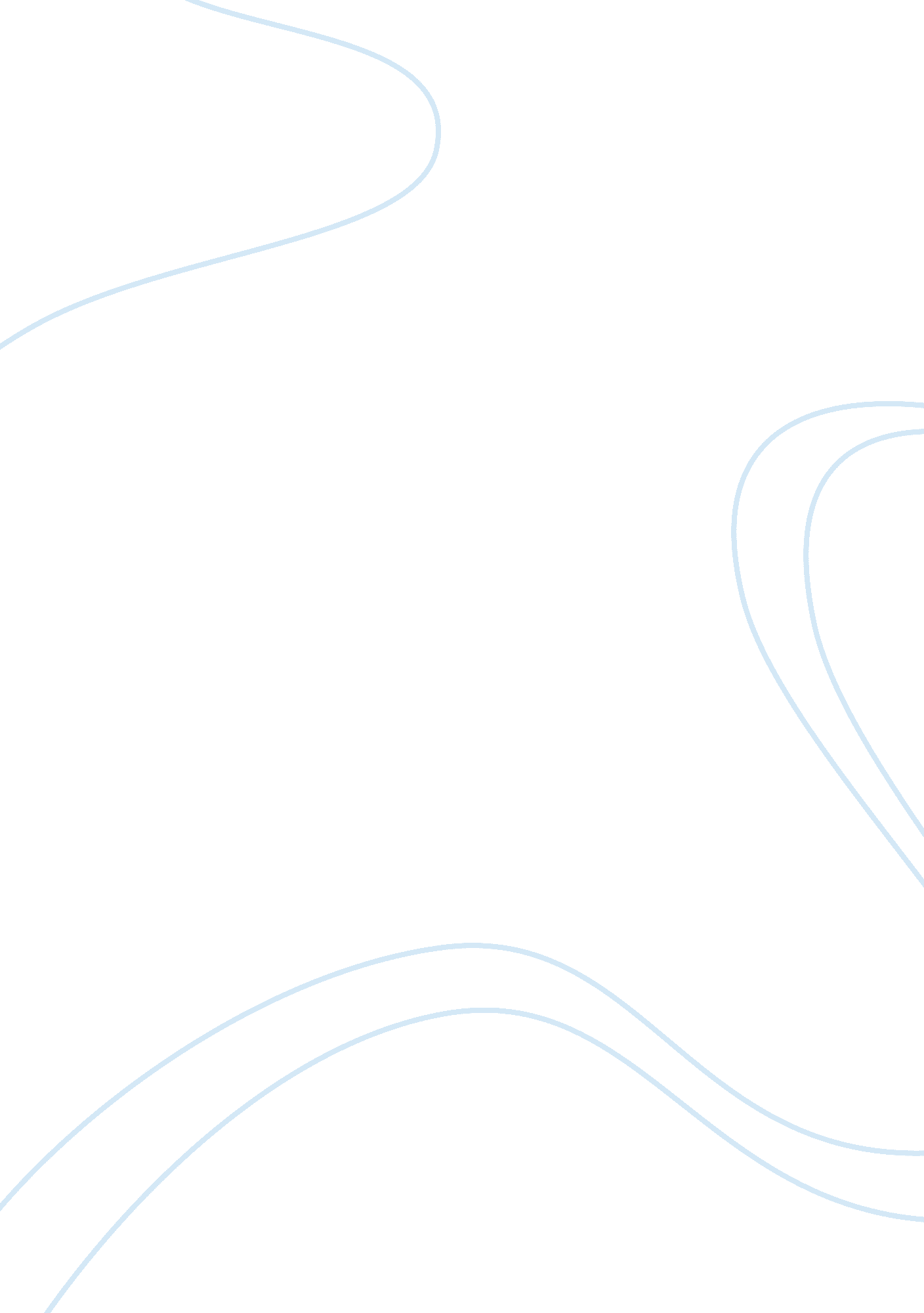 Developing a software program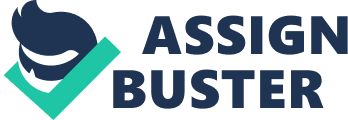 After implementation of these steps architecture to develop a software program is required. When these wireless systems developed then these should cope with the problem fairly on real time. If an architecture of software program is designed in such a way that it is safe for security flexibility and other issues as well. Iftechnologyis implemented selected in an improved way then an information system can work well. If there are leaks in the design and programming tactics and technology implementation then there would be a lot of leak in the system as well that result in a very severe or drastic problem. In this way it can be say that software programs that developed to resolve a problem needs attention in all these metrics to work upon and to get a better result. If there is a better program written by a programmer who is reliable and portable efficient and of strong functionality then fulfill the better requirement in this case. Whereas if we are talking about the wireless information systems things become more sensitive as we are dealing on real time and gather a lot of security risks. Thats why after applying and implementing rules and regulations and following the standards will get the better resultsafter implementation of these steps architecture to develop a software program is required. When these wireless systems developed then these should cope with the problem fairly on real time. If an architecture of software program is designed in such a way that it is safe for security flexibility and other issues as well. If technology is implemented selected in an improved way then an information system can work well. If there are leaks in the design and programming tactics and technologyimplementation then there would be a lot of leak in the system as well that result in a very severe or drastic problem. In this way it can be say that software programs that developed to resolve a problem needs attention in all these metrics to work upon and to get a better result. If there is a better program written by a programmer who is reliable and portable efficient and of strong functionality then fulfill the better requirement in this case. Whereas if we are talking about the wireless information systems things become more sensitive as we are dealing on real time and gather a lot of security risks. Thats why after applying and implementing rules and regulations and following the standards will get the better resultsafter implementation of these steps architecture to develop a software program is required. When these wireless systems developed then these should cope with the problem fairly on real time. If an architecture of software program is designed in such a way that it is safe for security flexibility and other issues as well. If technology is implemented selected in an improved way then an information system can work well. If there are leaks in the design and programming tactics and technology implementation then there would be a lot of leak in the system as well that result in a very severe or drastic problem. In this way it can be say that software programs that developed to resolve a problem needs attention in all these metrics to work upon and to get a better result. If there is a better program written by a programmer who is reliable and portable efficient and of strong functionality then fulfill the better requirement in this case. Whereas if we are talking about the wireless information systems things become more sensitive as we are dealing on real time and gather a lot of security risks. Thats why after applying and implementing rules and regulations and following the standards will get the better resultsafter implementation of these steps architecture to develop a software program is required. When these wireless systems developed then these should cope with the problem fairly on real time. If an architecture of software program is designed in such a way that it is safe for security flexibility and other issues as well. If technology is implemented selected in an improved way then an information system can work well. If there are leaks in the design and programming tactics and technology implementation then there would be a lot of leak in the system as well that result in a very severe or drastic problem. In this way it can be say that software programs that developed to resolve a problem needs attention in all these metrics to work upon and to get a better result. If there is a better program written by a programmer who is reliable and portable efficient and of strong functionality then fulfill the better requirement in this case. Whereas if we are talking about the wireless information systems things become more sensitive as we are dealing on real time and gather a lot of security risks. Thats why after applying and implementing rules and regulations and following the standards will get the better resultsafter implementation of these steps architecture to develop a software program is required. When these wireless systems developed then these should cope with the problem fairly on real time. If an architecture of software program is designed in such a way that it is safe for security flexibility and other issues as well. If technology is implemented selected in an improved way then an information system can work well. If there are leaks in the design and programming tactics and technology implementation then there would be a lot of leak in the system as well that result in a very severe or drastic problem. In this way it can be say thatsoftware programs that developed to resolve a problem needs attention in all these metrics to work upon and to get a better result. If there is a better program written by a programmer who is reliable and portable efficient and of strong functionality then fulfill the better requirement in this case. Whereas if we are talking about the wireless information systems things become more sensitive as we are dealing on real time and gather a lot of security risks. Thats why after applying and implementing rules and regulations and following the standards will get the better resultsafter implementation of these steps architecture to develop a software program is required. When these wireless systems developed then these should cope with the problem fairly on real time. If an architecture ofsoftware program is designed in such a way that it is safe for security flexibility and other issues as well. If technology is implemented selected in an improved way then an information system can work well. If there are leaks in the design and programming tactics and technology implementation then there would be a lot of leak in the system as well that result in a very severe or drastic problem. In this way it can be say that software programs that developed to resolve a problem needs attention in all these metrics to work upon and to get a better result. If there is a better program written by a programmer who is reliable and portable efficient and of strong functionality then fulfill the better requirement in this case. Whereas if we are talking about the wireless information systems things become more sensitive as we are dealing on real time and gather a lot of security risks. Thats why after applying and implementing rules and regulations and following the standards will get the better resultsafter implementation of these steps architecture to develop a software program is required. When these wireless systems developed then these should cope with the problem fairly on real time. If an architecture of software program is designed in such a way that it is safe for security flexibility and other issues as well. If technology is implemented selected in an improved way then an information system can work well. If there are leaks in the design and programming tactics and technology implementation then there would be a lot of leak in the system as well that result in a very severe or drastic problem. In this way it can be say that software programs that developed to resolve a problem needs attention in all these metrics to work upon and to get a better result. If there is a better program written by a programmer who is reliable and portable efficient and of strong functionality then fulfill the better requirement in this case. Whereas if we are talking about the wireless information systems things become more sensitive as we are dealing on real time and gather a lot of security risks. Thats why after applying and implementing rules and regulations and following the standards will get the better resultsafter implementation of these steps architecture to develop a software program is required. When these wireless systems developed then these should cope with the problem fairly on real time. If an architecture of software program is designed in such a way that it is safe for security flexibility and other issues as well. If technology is implemented selected in an improved way then an information system can work well. If there are leaks in the design and programming tactics and technology implementation then there would be a lot of leak in the system as well that result in a very severe or drastic problem. In this way it can be say that software programs that developed to resolve a problem needs attention in all these metrics to work upon and to get a better result. If there is a better program written by a programmer who is reliable and portable efficient and of strong functionality then fulfill the better requirement in this case. Whereas if we are talking about the wireless information systems things become more sensitive as we are dealing on real time and gather a lot of security risks. Thats why after applying and implementing rules and regulations and following the standards will get the better resultsafter implementation of these steps architecture to develop a software program is required. When these wireless systems developed then these should cope with the problem fairly on real time. If an architecture of software program is designed in such a way that it is safe for security flexibility and other issues as well. If technology is implemented selected in an improved way then an information system can work well. If there are leaks in the design and programming tactics and technology implementation then there would be a lot of leak in the system as well that result in a very severe or drastic problem. In this way it can be say thatsoftware programs that developed to resolve a problem needs attention in all these metrics to work upon and to get a better result. If there is a better program written by a programmer who is reliable and portable efficient and of strong functionality then fulfill the better requirement in this case. Whereas if we are talking about the wireless information systems things become more sensitive as we are dealing on real time and gather a lot of security risks. Thats why after applying and implementing rules and regulations and following the standards will get the better resultsafter implementation of these steps architecture to develop a software program is required. When these wireless systems developed then these should cope with the problem fairly on real time. If an architecture ofsoftware program is designed in such a way that it is safe for security flexibility and other issues as well. If technology is implemented selected in an improved way then an information system can work well. If there are leaks in the design and programming tactics and technology implementation then there would be a lot of leak in the system as well that result in a very severe or drastic problem. In this way it can be say that software programs that developed to resolve a problem needs attention in all these metrics to work upon and to get a better result. If there is a better program written by a programmer who is reliable and portable efficient and of strong functionality then fulfill the better requirement in this case. Whereas if we are talking about the wireless information systems things become more sensitive as we are dealing on real time and gather a lot of security risks. Thats why after applying and implementing rules and regulations and following the standards will get the better results. 